.* Intro : 32 counts - A (16counts), B (16counts), C (16counts)* Sequence : AAA BB CC AA(8) BB CCC(12) AA BB CPart A (16counts)Sec. 1) (Toe Strut, Back Rock, Recover) (R, L) ×2Sec. 2) Forward Mambo, Back Mambo, Side Mambo (R, L)Part B (16counts)Sec. 1) R (Side Toe Strut, Cross Toe Strut) ×2, Side Rock, Back Rock, Side Rock, TogetherSec. 2) L (Side Toe Strut, Cross Toe Strut) ×2, Side Rock, Back Rock, Side Rock, TogetherPart C (16counts)Sec.1) (Forward Mambo, Back Mambo) ×2Sec. 2) Side Mambo (R, L) ×2Email : yun690982@gmail.comNO. 5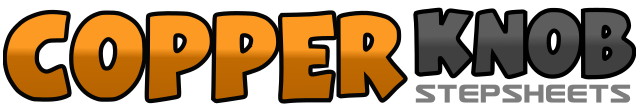 .......Count:48Wall:1Level:Phrased Beginner.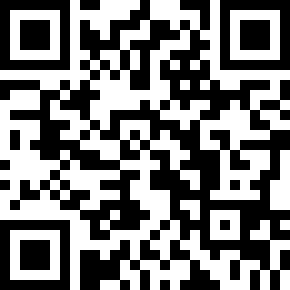 Choreographer:Eun Hee Yoon (KOR) - January 2022Eun Hee Yoon (KOR) - January 2022Eun Hee Yoon (KOR) - January 2022Eun Hee Yoon (KOR) - January 2022Eun Hee Yoon (KOR) - January 2022.Music:Mambo No.5 - Lou BegaMambo No.5 - Lou BegaMambo No.5 - Lou BegaMambo No.5 - Lou BegaMambo No.5 - Lou Bega........1&2&Touch RF to R side (1), RF heel drop (&), Rock LF back (2), Recover on RF (&)3&4&Touch LF to L side (3), LF heel drop (&), Rock RF back (4), Recover on LF (&)5&6&Touch RF to R side (5), RF heel drop (&), Rock LF back (6), Recover on RF (&)7&8&Touch LF to L side (7), LF heel drop (&), Rock RF back (8), Recover on LF (&)1&2Rock RF forward (1), Recover on LF (&), RF next to LF (2)3&4Rock LF back (3), Recover on RF (&), LF next to RF (4)5&6Rock RF to R side (5), Recover on LF (&), RF next to LF (6)7&8Rock LF to L side (7), Recover on RF (&), LF next to RF (8)1&2&Touch RF to R side (1), RF heel drop (&), Touch LF over RF (2), LF heel drop (&)3&4&Touch RF to R side (3), RF heel drop (&), Touch LF over RF (4), LF heel drop (&)5&6&Rock RF to R side (5), Recover on LF (&), Rock RF back (6), Recover on LF (&)7&8Rock RF to R side (7), Recover on LF (&), RF next to LF (8)1&2&Touch LF to L side (1), LF heel drop (&), Touch RF over LF (2), RF heel drop (&)3&4&Touch LF to L side (3), LF heel drop (&), Touch RF over LF (4), RF heel drop (&)5&6&Rock LF to L side (5), Recover on RF (&), Rock LF back (6), Recover on RF (&)7&8Rock LF to L side (7), Recover on RF (&), LF next to RF (8)1&2Rock RF forward (1), Recover on LF (&), RF next to LF (2)3&4Rock LF back (3), Recover on RF (&), LF next to RF (4)5&6Rock RF forward (5), Recover on LF (&), RF next to LF (6)7&8Rock LF back (7), Recover on RF (&), LF next to RF (8)1&2Rock RF to R side (1), Recover on LF (&), RF next to LF (2)3&4Rock LF to L side (3), Recover on RF (&), LF next to RF (4)5&6Rock RF to R side (5), Recover on LF (&), RF next to LF (6)7&8Rock LF to L side (7), Recover on RF (&), LF next to RF (8)